Measuring length (m) 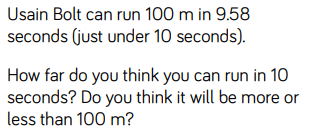 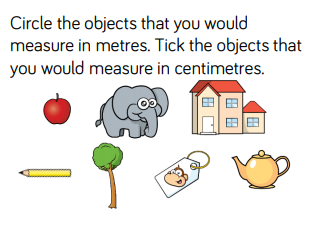 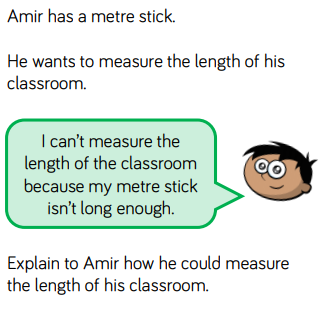 